CURRICULUM VITAE (CV)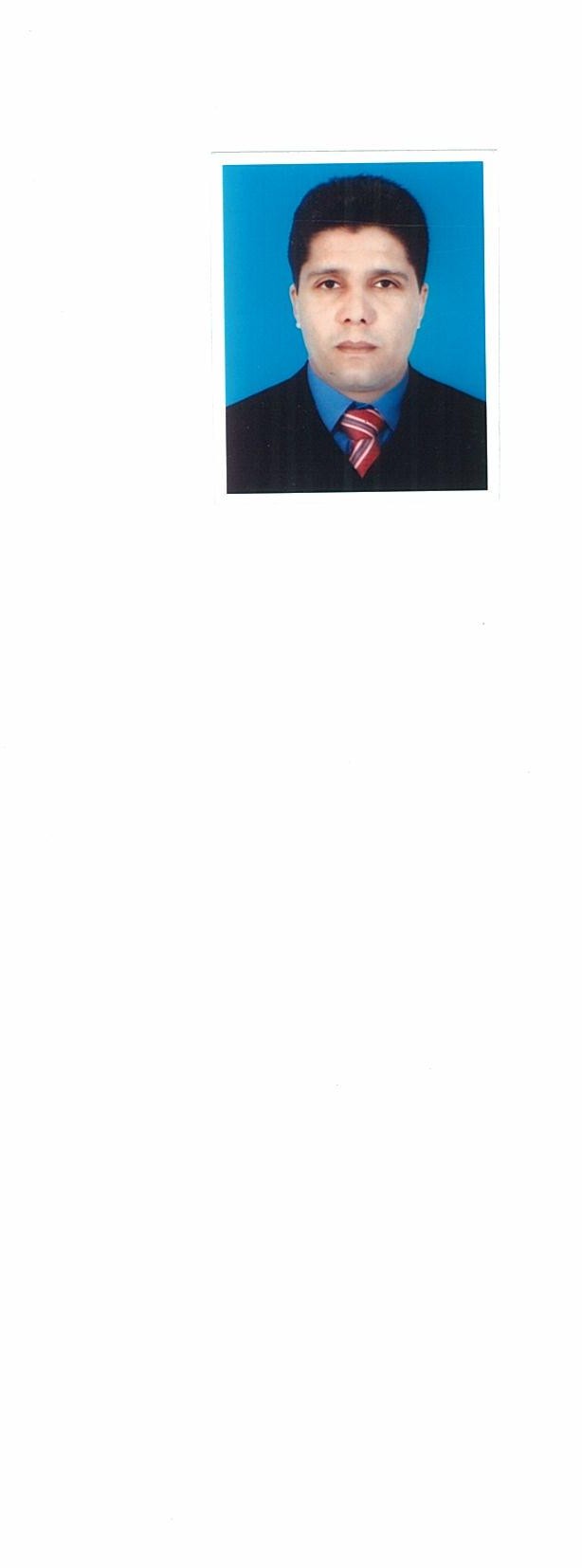  Personal data:	Name	: Muftah Abdusalam ElbahloulSex	: MalePassport                               HZJP2N21Date of birth	: 11/02/1980Nationality	: LibyanReligion	: Islam   Marital status	: MarriedLanguage proficiency	: English (Excellent), Arabic (Excellent) Hand phone	: 0107005930Address	: C-3-5, DANAU EDAMAN CONDO. JLN2/109 OFF JLN KLANG LAMA, TMN DANAU DESA58100 Kuala Lumpur, MalaysiaEmail	: muftah62@yahoo.com Qualifications and academics data:	PhD of public health (community medicine ), University Malaya,  2020, Malaysia Master of Public Health (MPH) , University Malaya , 2011, MalaysiaBachelor degree in Medicine and Surgery (MBBS), 7th October University, Misurata, Libya. 2004.Part A AND B MRCEM .UK 2012Part A Singaporean master of Emergency Medicine  (NUS) Singapore 2012 Working history and experiences 	Currently working as full time lecturer of Community Medicine at Faculty of Medicine, Misurata University.  Head of research and consultation department, Faculty of Medicine, Misurata University. A full time lecturer of Community Medicine at Faculty of Medicine, SEGi University, Kota Daman Sara since March 2016 to-August 2020).June 2015 till end of February 2016 (Part time lecturer of Community Medicine, Faculty of Medicine, SEGi University, Kota Daman Sara.)June 2009 to May 2010: Medical OfficerEmergency medicine Department, University Malaya Medical Centre (UMMC), Kuala Lumpur, MalaysiaAssistant lecturer   in public health , faculty of medicine , Misurata university from 2 –07- 2006- to 29-7 -2007 June 2005 to May 2006: House Officer (Internship)Two months: Gynecology & Obstetrics, Central Misurata Hospital, Libya One month: Ophthalmology, Central Misurata Hospital, LibyaOne month: Community medicine, Central Misurata Hospital, Libya Two months: Pediatric, Central Misurata Hospital, LibyaThree months: Surgery, Central Misurata Hospital, LibyaThree months: Medicine department, Central Misurata Hospital, LibyaLicensing Details:	The Kuala Lumpur 47th international conference on medical medicine and health study (MMHS2018) 11-13 November 2018.Human Factors and Ergonomics Malaysia Conference (HFEMC) 26-27 September 2016 46th APACPH 17th -19th October 2014 (participant as booster ) Kuala lumpur, MalaysiaSample size calculation workshop. April 2013 SPM department , facility of medicine UMRegression analysis workshop. February 2012 Julius center University MalayaNutritional epidemiology: updates workshop .January 2012. University MalayHow to do research study and get it writing up .September 2011. University MalayaUM QUB Public Health Research Collaboration Symposium, 13 July 2011. Organized by center for population health, Department of social and preventive medicine, Faculty of medicine, University Malaya.Completion of English Language study, Advanced level, at Kasturi College, September 2008.IELTS (International English Language Testing System) certificate, 2008 managed by British Council.Bahasa Malayo language course, 2010, at Faculty of medicine, University Malaya. And ability to speak in good Bahasa Malayo with patientsBLS (Basic life support) AHA 2013ACLS provider certificate (AHA, December 2013)PALS provider certificate (AHA , December 2013)ATLS provider certificate (September ,2013)Emergency ECG interpretation  (AHA 2013)One-best answer writing workshop , SEGi University, 8 March , 2018PBL case writing workshop, 27 March 2018, SEGi University. Research activity (publications)	A study of cephalic index and head shape among undergraduate students. research journal of pharmaceutical, biological and chemical sciences (Scopus index journal, July 2017 )The effect of laptop usage on the angle of wrist extension among undergraduate students. research journal of pharmaceutical, biological and chemical sciences (Scopus index journal, July 2017).Correlation between body mass index (bmi) and blood pressure among undergraduate students. Research journal of pharmaceutical, biological and chemical sciences (Scopus index journal, July 2017).Correlation between body mass index (bmi) and waist to hip ratio (whr) among undergraduate students. (Pakistan journal of public health), 2016. Correlation between body mass index (bmi) and fasting total blood cholesterol level among undergraduate students (Pakistan journal of public health), 2016. A study of cephalic index and head shape among undergraduate students. (Research journal of pharmaceutical, biological and chemical sciences), July 2017.The effect of laptop usage on the angle of wrist extension among undergraduate students. (Research journal of pharmaceutical, biological and chemical sciences), August 2017.Emotional and social wellbeing in middle and primary schools: Hubei, Chin (Research journal of medical sciences, 2017).Integrative and Holistic Approach for Immunological Disorders using Electro acupuncture. International Journal of Applied Business and Economic Research 2017).Performed a research as assessment of Knowledge, Attitude and Practice (KAP) towards tuberculosis among nurses in Libya and the effectiveness of a health education intervention.Evaluation on the Knowledge and Perception of Medical Students Regarding Nicotine Replacement Therapy and Electronic Cigarettes” China , ACADEMIA FOR A  2018 )Knowledge and prevalence of primary dysmenorrhea among university female students (Research journal of medical science 2018)Nicotine Replacement Therapy and Electronic Cigarettes: Awareness among Medical Students (Journal of Pharmaceutical Research International ,2019). Correlation between body mass index (BMI) & waist to hip ratio (WHR) among primary    School students (International Journal of Pharmaceutical Research, 2020).Correlation between body mass index (BMI) & fasting blood sugar  among Malaysian adults aged 40-60y (PJMHS ,Volume 15, NOVEMBER  2020).Correlation between body mass index (BMI) &blood pressure among Malaysian adults aged 40-60y (PJMHS ,Volum 15, N3 MARCH 2021)SkillsComputer skills Research skillsEmergency medicine skillsLeadership and coordinationAssociate Professor Dr. Wong Yut-LinHead of family health unit, SPM, Faculty of medicine, University of MalayaEmail: wongyl@ummc.edu.myAssociate Professor Dr. Karuthan China Epidemiology and biostatistics department, SPM, Faculty of medicine, University of MalayaEmail: karuthan@ummc.edu.myDr. Mohammad Nazmul Hasan Maziz Deputy Dean & Associate Professor in Medical Microbiology Perdana  University Graduate School of Medicine (PUGScM)Email :   mohammad.nazmul@perdananuniversity.edu .my References from Libya:	Dr. Mohamed Elmahaishi ( Professor of Obstetrics and Gynaecology)Specialist of Obstetrics and Gynaecology General director of IVF center, Misurata, Libya. Email: Elmahashi @Elmahashi.comTel: 00218912124313Dr. Hussein ElsherkasiConsultant of Obstetrics and Gynecology Dean of Faculty of medicine, Misurata   university Email: halsharkasi@yahoo.comTel: 00218912147741	, Fax: 00218Licensing Authority: Temporary Practice Certificate from Malaysian Medical Council (June 2009 to May 2010)Licensing Authority: Syndicate of Physicians, No 303, Misurata, Libya since May /2005